Boating Facility and Waterway Access Grant Application for Education and Outreach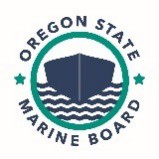 Refer to the Boating Facility and Waterway Access Grant Procedure Guide for information on education and outreachFOR OSMB USE ONLYFOR OSMB USE ONLYGrant number:Biennium:Date Received:Grant number:1- APPLICANT PROJECT TYPE AND LOCATION (All applicants must complete)1- APPLICANT PROJECT TYPE AND LOCATION (All applicants must complete)1- APPLICANT PROJECT TYPE AND LOCATION (All applicants must complete)1- APPLICANT PROJECT TYPE AND LOCATION (All applicants must complete)1- APPLICANT PROJECT TYPE AND LOCATION (All applicants must complete)1- APPLICANT PROJECT TYPE AND LOCATION (All applicants must complete)1- APPLICANT PROJECT TYPE AND LOCATION (All applicants must complete)Applicant or entity name:Applicant or entity name:Applicant or entity name:Applicant or entity name:Applicant or entity name:Applicant or entity name:Phone number:If different from above provide Assumed Business Name:If different from above provide Assumed Business Name:If different from above provide Assumed Business Name:If different from above provide Assumed Business Name:If different from above provide Assumed Business Name:If different from above provide Assumed Business Name:If different from above provide Assumed Business Name:Applicant mailing address:Applicant mailing address:Applicant mailing address:Applicant mailing address:City, State, ZipCity, State, ZipCity, State, ZipPhysical address:Physical address:Physical address:Physical address:City, State, ZipCity, State, ZipCity, State, ZipType of Government Applicant:Type of Government Applicant:Type of Government Applicant:Type of Government Applicant:Type of Government Applicant:Type of Government Applicant:Type of Government Applicant: County   City Port Parks District State Agency  Federal Agency State Agency  Federal Agency State Agency  Federal Agency Tribal Government  Other (Specify) 	 Tribal Government  Other (Specify) 	Type of Private Entity Applicant:Type of Private Entity Applicant:Type of Private Entity Applicant:Type of Private Entity Applicant:Type of Private Entity Applicant:Type of Private Entity Applicant:Type of Private Entity Applicant: Non-profit 501c3 or 501c4  Private Business Corporation  Professional Corporation Oregon Limited Liability Company Non-profit 501c3 or 501c4  Private Business Corporation  Professional Corporation Oregon Limited Liability Company Oregon Limited Liability Partnership Foreign Limited Liability Partnership Business Trust Other (Specify)         Oregon Limited Liability Partnership Foreign Limited Liability Partnership Business Trust Other (Specify)         Oregon Limited Liability Partnership Foreign Limited Liability Partnership Business Trust Other (Specify)         Oregon Limited Liability Partnership Foreign Limited Liability Partnership Business Trust Other (Specify)        Name of Project Manager:Name of Project Manager:Name of Project Manager:Title:Title:Title:Title:Email:Email:Email:Phone:Phone:Phone:Phone:Name of Fiscal Point of Contact:Name of Fiscal Point of Contact:Name of Fiscal Point of Contact:Title:Title:Title:Title:Email:Email:Email:Phone:Phone:Phone:Phone:Project Name:Project Name:Project Name:Project Name:Project Name:Project Name:Project Name:Brief project statement (1-4 sentences describing scope of project)Brief project statement (1-4 sentences describing scope of project)Brief project statement (1-4 sentences describing scope of project)Brief project statement (1-4 sentences describing scope of project)Brief project statement (1-4 sentences describing scope of project)Brief project statement (1-4 sentences describing scope of project)Brief project statement (1-4 sentences describing scope of project)List the waterbody(ies) and approximate river miles where activities will occur?List the waterbody(ies) and approximate river miles where activities will occur?List the waterbody(ies) and approximate river miles where activities will occur?List the waterbody(ies) and approximate river miles where activities will occur?List the waterbody(ies) and approximate river miles where activities will occur?List the waterbody(ies) and approximate river miles where activities will occur?List the waterbody(ies) and approximate river miles where activities will occur?Project type, check all that apply:     Education – Training      On-Water Opportunity      Equipment Purchase2- PARTICIPATION FEESDescribe any fee a participant will pay to participate in the activity or program.Is the fee refundable upon completion of the activity or program? Are there scholarships available to reduce financial barriers to participation?3- PROPOSED PROJECT FUNDING- (All Applicants Must Complete)3- PROPOSED PROJECT FUNDING- (All Applicants Must Complete)3- PROPOSED PROJECT FUNDING- (All Applicants Must Complete)3- PROPOSED PROJECT FUNDING- (All Applicants Must Complete)3- PROPOSED PROJECT FUNDING- (All Applicants Must Complete)A - ADMINISTRATIVE MATCH	Not eligible for Grant ReimbursementA - ADMINISTRATIVE MATCH	Not eligible for Grant ReimbursementA - ADMINISTRATIVE MATCH	Not eligible for Grant ReimbursementA - ADMINISTRATIVE MATCH	Not eligible for Grant ReimbursementA - ADMINISTRATIVE MATCH	Not eligible for Grant ReimbursementApplicantOtherMarine BoardTOTALAdministration$$N/A$Pre-agreement expenses (complete table below)$$N/A$Permit fees$$N/A$Legal fees$$N/A$Other (specify) 	$$N/A$Total Administrative Match$$N/A$Pre-agreement Expenses and Match (include documentation)Pre-agreement Expenses and Match (include documentation)Item DescriptionValue$$$$B- PROPOSED FORCE ACCOUNT MATCHB- PROPOSED FORCE ACCOUNT MATCHB- PROPOSED FORCE ACCOUNT MATCHB- PROPOSED FORCE ACCOUNT MATCHB- PROPOSED FORCE ACCOUNT MATCHComplete tables below for eachApplicantOtherMarine BoardTOTALForce account labor$$N/A$Force account equipment$$N/A$Force account materials or supplies$$N/A$Total Force Account Match$$N/A$Force Account LaborForce Account LaborForce Account LaborForce Account LaborStaffOtherLabor DescriptionValue$$$$Force Account EquipmentForce Account EquipmentForce Account EquipmentForce Account EquipmentOwnedDonatedEquipment Description and PurposeValue$$$$Force Account Materials or SuppliesForce Account Materials or SuppliesForce Account Materials or SuppliesForce Account Materials or SuppliesOwnedDonatedMaterial or Supply Description and PurposeValue$$$$C- PROPOSED CASH MATCHC- PROPOSED CASH MATCHC- PROPOSED CASH MATCHC- PROPOSED CASH MATCHC- PROPOSED CASH MATCHApplicantOther*Marine BoardTOTALTraining fees$$$$Materials or Equipment Purchased$$$$Rental fees$$$$Participation fees$$$$Consultant(attach copy of contract)$$$$Other:   	$$$$Total Cash Match$$$$D-TOTAL PROPOSED PROJECT FUNDINGD-TOTAL PROPOSED PROJECT FUNDINGD-TOTAL PROPOSED PROJECT FUNDINGD-TOTAL PROPOSED PROJECT FUNDINGD-TOTAL PROPOSED PROJECT FUNDINGApplicantOtherMarine BoardTOTALTotal Administrative Match (from A)$$N/A$Total Force Account Match (from B)$$N/A$Total Cash Match (from C)$$$$GRAND TOTAL$$$$E- “OTHER” SOURCE, TYPE AND AMOUNT OF (NON-APPLICANT) CONTRIBUTIONSE- “OTHER” SOURCE, TYPE AND AMOUNT OF (NON-APPLICANT) CONTRIBUTIONSE- “OTHER” SOURCE, TYPE AND AMOUNT OF (NON-APPLICANT) CONTRIBUTIONSE- “OTHER” SOURCE, TYPE AND AMOUNT OF (NON-APPLICANT) CONTRIBUTIONSGrant/Loan Agency or OrganizationName of Grant/LoanApproved Y/NAmount$$$$Cash Contributions byAmount ofContribution$$$$4- PROJECT NARRATIVE DESCRIPTION – (Applicants requesting funds for education, educational support or to increase opportunities for underserved communities to experience non-motorized boatingThis section is your opportunity to sell your project. Do not assume that Marine Board staff will know the answers to the questions. You have project knowledge and experience that must be conveyed in your responses. Provide clear and concise responses to the questions.A. Describe the goal, need and anticipated outcomes of the project or program.B. Describe if your project or program is identified in any education, business, strategic, or other plans?C. Describe who is the target audience, how you will engage the community to participate and how the project or program is providing opportunities to underserved communities.D. Describe how waterway and boating safety is incorporated into the project or program.E. Describe the specific actions, materials or equipment that will be completed or donated by the applicant. Include any time, availability or other limitations for these contributions and how that is factored into the overall project.F. For any products, materials or equipment obtained as part of the grant. Describe the useful life and how it was determined.G. Does the proposed project or program occur at a public recreational boating facility? If yes, describe    the frequency of use, number of participants and any agreements or permissions you have with the facility owner.H. Describe past performance on OSMB grants. If you have not received a previous grant from OSMB describe past performance with Oregon State Parks, Oregon Dept. of Fish and Wildlife or other state agency awarded grant.I. Describe the project implementation and completion timeline.5- PUBLIC SUPPORT OR OPPOSITION (All applicants must complete)5- PUBLIC SUPPORT OR OPPOSITION (All applicants must complete)Identify specific public support and opposition to the proposed project:Note: this section is part of the grant ranking criteria-include emails and letters with applicationIdentify specific public support and opposition to the proposed project:Note: this section is part of the grant ranking criteria-include emails and letters with applicationSupporters NameOpponents Name  Adjacent landowners:  User groups:  Neighborhood association  Local government:  State/federal government:  Legislator/congressional:  General Public  Other (specify):6- OREGONBUYSProvide your Oregon Buys vendor ID number                                       If not currently registered, the applicant must be registered before signing any potential grant agreements7- APPLICATION SIGNATURE AND CERTIFICATION (All applicants must complete)Applicant Signature and CertificationApplication is hereby made for the activities described above, together with attachments. I certify that I am familiar with the information contained in the application and, to the best of my knowledge and belief, this information is true, complete, and accurate. I further certify that I possess the authority, including the necessary requisite property interests, to undertake the proposed activities.I also certify that the Applicant’s governing body is aware of this request and has authorized the person identified as the official representative of the Applicant to act in connection with this application and subsequent project as well as to provide additional information as may be required.By signing below, I affirm the Applicant’s intention to enter into a Cooperative Facility Grant Agreement and agree to comply with Oregon State Marine Board’s program rules, policies, and guidelines as well as all applicable federal, state, and local laws relating to this proposal, additional conditions applicable to an approved Boating Facilities Grant, and the resulting project.ATTACHMENTS (Are the following items attached to this application?)ATTACHMENTS (Are the following items attached to this application?)Required For:Education-OutreachCover letterPhotosCost estimate or quotesConsultant contractIf applicablePre-agreement documentationLetters/emails of supportInformational Brochure and/or websiteEducation or Business Plan